TROC AUX PLANTS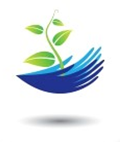 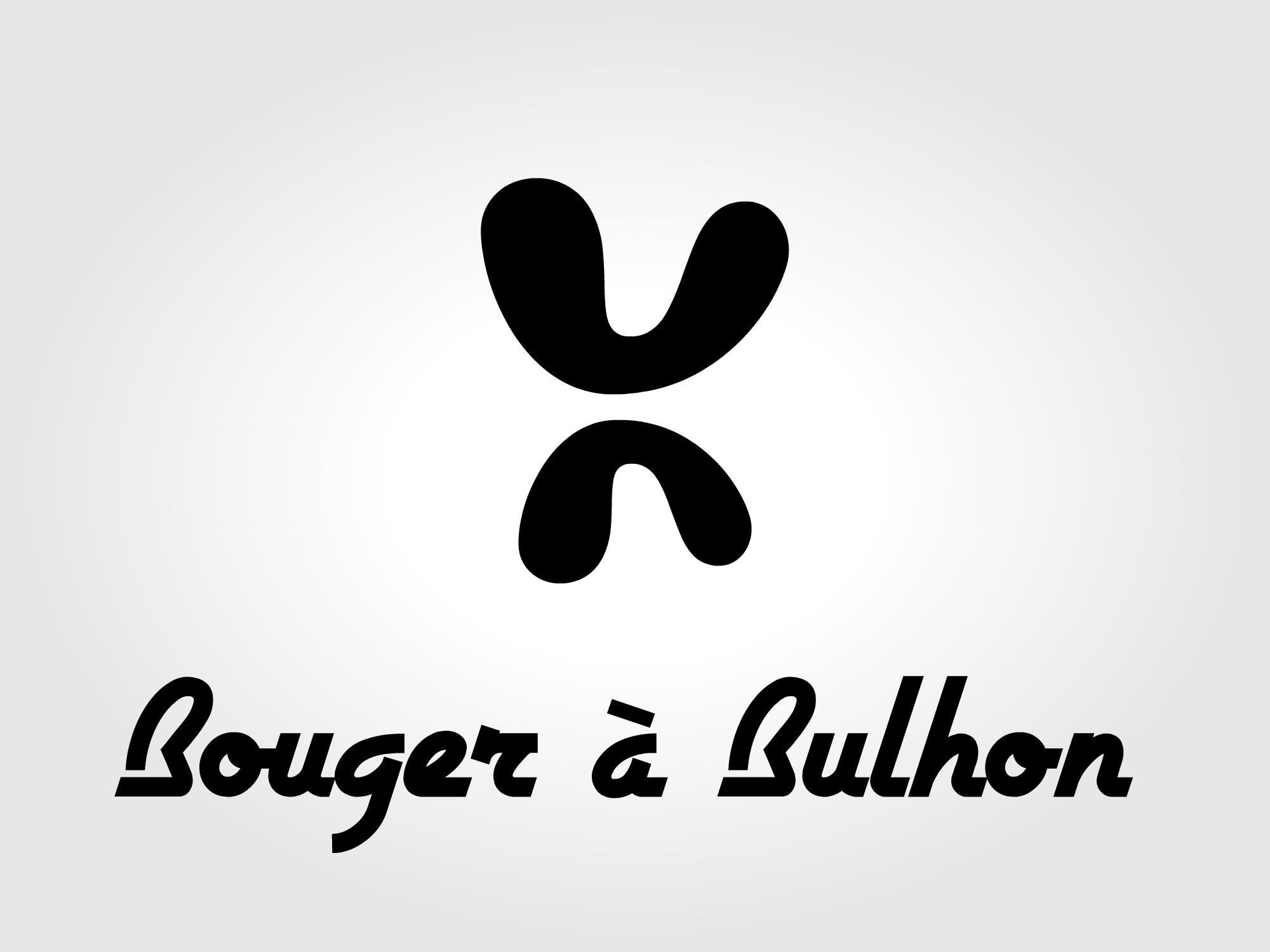 Le Samedi 10 mai 2014 Bulletin d’inscription(à retourner avant le 3 mai auprès de la Mairie de Bulhon - réservation emplacement)Nom Prénom : ………………………………………………………………………………………………………………………………………………….Adresse : ………………………………………………………………………………………………………………………………………………………….Tél : ………………………………………………………………………………………………………………………………………………………..……….Adresse mail : ………………………………………………………………………………………………………………………………………………….Déroulement de la matinée : 	 Installation : à partir de 9h00  Ouverture au public : 9h30/13h00  Repas à charge des troqueurs à partir de 13 h 00 Des tables et bancs seront à votre disposition pour les repas / possibilité de snack sur place.